MODELLO DI REVISIONE ANNUALE DELLA STRATEGIA DEL MARCHIO 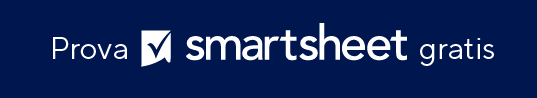 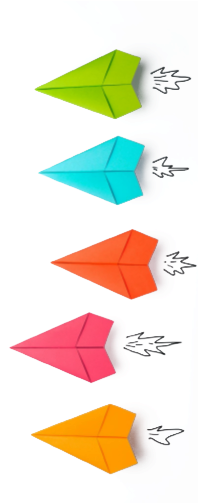 REVISIONE ANNUALE DELLA STRATEGIA DEL MARCHIONome del marchioNOME DEL BRAND MANAGERBRAND MANAGER00/00/0000RIEPILOGO DELLE PRESTAZIONI DEL MARCHIO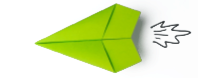 Riepiloga le prestazioni del marchio nell'ultimo anno. Includi un'ampia panoramica degli obiettivi raggiunti e non raggiunti durante l'anno precedente. ANALISI DELLA CONCORRENZA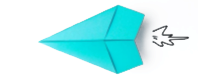 Elenca i tuoi concorrenti attuali e descrivi l'ambiente di mercato dell'anno in corso. Analizza come questi due fattori sono cambiati nell'ultimo anno. Fornisci suggerimenti su come il marchio deve rispondere ai cambiamenti nel panorama competitivo. ANALISI DEI SOCIAL MEDIA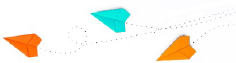 Analisi dei social media 
+ Riepilogo dei suggerimenti 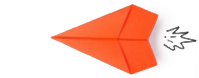 STRATEGIA DI COMUNICAZIONE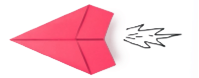 Esegui un'analisi SWOT della tua attuale strategia di comunicazione. Imposta nuovi obiettivi e parametri SMART. Analisi SWOT Analizza le modalità con cui attualmente comunichi con il pubblico a cui intendi rivolgerti.Riepilogo dell'analisi SWOT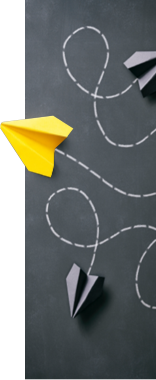 Identificazione degli obiettivi + 
parametri SMART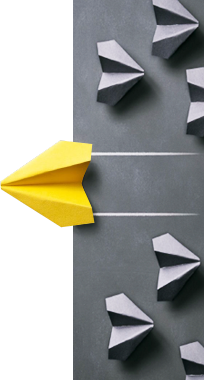 Specific, Measurable, Achievable, Realistic, and Timely  
(specifici, misurabili, raggiungibili, realistici e definiti nel tempo)Analisi delle comunicazioni della concorrenza Come comunicano i tuoi concorrenti e qual è il loro pubblico di riferimento? Cosa funziona? Cosa non funziona? Cosa occorre cambiare nell'anno a venire? 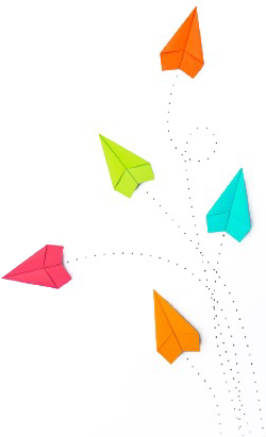 ANALISI DELLA PERCEZIONE 
DEL MARCHIO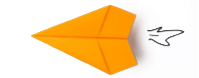 Conduci il sondaggio sulla percezione del marchio coinvolgendo un ampio segmento del tuo pubblico di riferimento.Raccogli i dati aggregati. Utilizza il modulo di sondaggio (sotto) per indicare il numero di rispostein ogni categoria. Riepiloga i risultati e fornisci raccomandazioni per l'anno a venire.Riepilogo della percezione del marchio + suggerimentiRisultati aggregati dell'indagine sul marchioRACCOMANDAZIONI FINALI In base all'analisi, fornisci raccomandazioni generali per la direzione strategica del prossimo anno. Includi suggerimenti per modifiche alla guida di stile e ai pilastri della comunicazione del marchio. Allega documenti di supporto o espandi questa sezione per includere raccomandazioni più dettagliate. NUMERO ATTUALE DI FOLLOWEROBIETTIVO FOLLOWER ULTIMO ANNOOBIETTIVO FOLLOWER PROSSIMO ANNOSEGNALAZIONI DI CLIENTI MENSILI% DI 
VARIAZIONE 
ULTIMO ANNO% DI 
VARIAZIONE 
ULTIMO ANNOCLIC PER POST 
ULTIMO ANNOCLIC PER OBIETTIVO 
DI POSTFACEBOOKINSTAGRAMTWITTERLINKEDINTikTokSNAPCHATPINTERESTTUMBLRYOUTUBEALTROALTROFATTORI INTERNIFATTORI INTERNIPUNTI DI FORZA (+)PUNTI DEBOLI (-)FATTORI ESTERNIFATTORI ESTERNIOPPORTUNITÀ (+)MINACCE (-)1.Qual è il livello di familiarità che hai con il nostro marchio?Qual è il livello di familiarità che hai con il nostro marchio?NESSUNA
FAMILIARITÀNESSUNA
FAMILIARITÀPOCA 
FAMILIARITÀPOCA 
FAMILIARITÀPOCA 
FAMILIARITÀPOCA 
FAMILIARITÀSUFFICIENTE FAMILIARITÀSUFFICIENTE FAMILIARITÀSUFFICIENTE FAMILIARITÀFAMILIAREFAMILIAREFAMILIAREMOLTO 
FAMILIAREMOLTO 
FAMILIAREMOLTO 
FAMILIAREMOLTO 
FAMILIAREQual è il livello di familiarità che hai con il nostro marchio?Qual è il livello di familiarità che hai con il nostro marchio?2.Con quale probabilità ci raccomanderesti 
ad amici o familiari?Con quale probabilità ci raccomanderesti 
ad amici o familiari?Scala da 
1 a 10Scala da 
1 a 10Scala da 
1 a 103.3.Come sei venuto a sapere di noi? Come sei venuto a sapere di noi? Come sei venuto a sapere di noi? Famiglia o amicoFamiglia o amicoFamiglia o amicoFamiglia o amicoFamiglia o amicoCon quale probabilità ci raccomanderesti 
ad amici o familiari?Con quale probabilità ci raccomanderesti 
ad amici o familiari?Come sei venuto a sapere di noi? Come sei venuto a sapere di noi? Come sei venuto a sapere di noi? Ricerca onlineRicerca onlineRicerca onlineRicerca onlineRicerca onlineRivista, blog 
o altri mediaRivista, blog 
o altri mediaRivista, blog 
o altri mediaRivista, blog 
o altri mediaRivista, blog 
o altri media4.Che livello di fiducia hai nel nostro marchio? Che livello di fiducia hai nel nostro marchio? Scala da 
1 a 10Scala da 
1 a 10Scala da 
1 a 10Social mediaSocial mediaSocial mediaSocial mediaSocial mediaChe livello di fiducia hai nel nostro marchio? Che livello di fiducia hai nel nostro marchio? Altro
SpecificaAltro
SpecificaAltro
Specifica5.Quali parole descrivono meglio il nostro marchio? Quali parole descrivono meglio il nostro marchio? Quali parole descrivono meglio il nostro marchio? Quali parole descrivono meglio il nostro marchio? InnovativoGiocosoRibelleAutorevoleEsclusivoRaffinatoNon convenzionaleClassicoOccasionaleElitarioAlla mano6.Da quando sei venuto a conoscenza del nostro marchio, il modo con cui lo percepisci è cambiato?SÌ 7.Quale marchio ti viene in mente quando pensi a 
(nome del prodotto)?Da quando sei venuto a conoscenza del nostro marchio, il modo con cui lo percepisci è cambiato?NOQuale marchio ti viene in mente quando pensi a 
(nome del prodotto)?DICHIARAZIONE DI NON RESPONSABILITÀQualsiasi articolo, modello o informazione sono forniti da Smartsheet sul sito web solo come riferimento. Pur adoperandoci a mantenere le informazioni aggiornate e corrette, non offriamo alcuna garanzia o dichiarazione di alcun tipo, esplicita o implicita, relativamente alla completezza, l’accuratezza, l’affidabilità, l’idoneità o la disponibilità rispetto al sito web o le informazioni, gli articoli, i modelli o della relativa grafica contenuti nel sito. Qualsiasi affidamento si faccia su tali informazioni è pertanto strettamente a proprio rischio.